МУНИЦИПАЛЬНОЕ  БЮДЖЕТНОЕ ОБЩЕОБРАЗОВАТЕЛЬНОЕ УЧРЕЖДЕНИЕМИТЬКОВСКАЯ   СРЕДНЯЯ  ОБЩЕОБРАЗОВАТЕЛЬНАЯ ШКОЛАРабочая программа  по информатикедля   7 классана 2018-2019 учебный год               Учитель: Шокур Людмила Николаевна                                                            Пояснительная  запискаРабочая программа по информатике  для  7 класса разработана  на основе  требований к результатам  освоения  основной образовательной программы основного общего образования МБОУ Митьковской СОШ  с учётом программ, включённых в её структуру, и соответствует   учебному  плану, календарному  учебному  графику  и расписанию  учебных занятий     учреждения  на 2018-2019 учебный год.   При разработке и реализации рабочей  программы  используются   программы  и учебники:Семакин И.Г., Цветкова М.С. ФГОС. Программа для основной школы 7-9 классы. М.:БИНОМ. Лаборатория знаний  Семакин И. Г., Залогова Л. А., Русаков С. В., Шестакова Л. В. Информатика и ИКТ: учебник для 7 класса. М.: БИНОМ. Лаборатория знаний           Программа  обеспечена  учебно-методическими  пособиями, экранно-звуковыми, электронными (цифровыми) образовательными  и  интернет – ресурсами в соответствии с перечнем   учебников и учебных   пособий   на 2018-2019 учебный год для реализации  основной образовательной  программы  основного  общего  образования МБОУ Митьковской  СОШ        В учебном плане учреждения на изучение информатики в 7 классе  выделяется 35 часов (1 час в неделю, 35 учебных недель).  В соответствии  с календарным учебным графиком и  расписанием занятий (на 01.09.2018г)     изучить  содержание   программы  планируется  за  35 часов.    В  связи  с  возможными  изменениями  количества  часов  на  освоение  рабочей  программы  (отдых  класса  в  санатории,  где  расписание  уроков    включает  не все  предметы  учебного  плана;  карантин  по  инфекционным  заболеваниям,  приостановка занятий  из-за  неблагоприятных  природных  факторов  или по  техническим причинам)  в  данном  разделе  программы  предусматривается место для   внесения  соответствующих  пояснений:    На___________за_______________ часов, т.к _______________________________________________________________________________________________________________________________На __________за________________ часов, т.к ______________________________________________________________________________________________________________________________Планируемые результаты  освоения учащимися 7 класса  учебного предмета «Информатика»(Личностные,  метапредметные и предметные результаты)  В результате освоения  учащимися 7 класса  информатики   будут достигнуты следующие личностные результаты:  Критическое отношение к информации и избирательности её восприятия; Уважение к информации о частной жизни и информационным результатам других людей; осмысление мотивов своих действий при выполнении заданий с жизненными ситуациями; Формирование ответственного отношения к учению, готовности и способности обучающихся к саморазвитию и самообразованию на основе мотивации к обучению и познаниюРазвитие осознанного и ответственного отношения к собственным поступкам;Формирование коммуникативной компетентности в процессе образовательной, учебно-исследовательской, творческой и других видов деятельности.Метапредметные результаты:Умение самостоятельно определять цели своего обучения, ставить и формулировать для себя новые задачи в учёбе и познавательной деятельности, развивать мотивы и интересы своей познавательной деятельности;Владение основами самоконтроля, самооценки, принятия решений и осуществления осознанного выбора в учебной и познавательной деятельности;Умение определять понятия, создавать обобщения, классифицировать, самостоятельно выбирать основания и критерии для классификации, устанавливать причинно-следственные связи, строить логическое рассуждение, умозаключение и делать выводы;Умение создавать, применять и преобразовывать знаки и символы, схемы, графики, таблицы для решения учебных и познавательных задач;Смысловое чтение;Умение осознанно использовать речевые средства в соответствии с задачей коммуникации; владение устной и письменной речью;Умение применять поисковые системы учебных и познавательных задач;Формирование и развитие компетентности в области использования информационно-коммуникационных технологий (далее ИКТ-компетенции).владение общепредметными понятиями «объект», «система», «модель», «алгоритм», «исполнитель» и др.;владение информационно-логическими умениями: определять понятия, создавать обобщения, устанавливать аналогии, классифицировать, самостоятельно выбирать основания и критерии для классификации, устанавливать причинно-следственные связи, строить логическое рассуждение, умозаключение (индуктивное, дедуктивное и по аналогии) и делать выводы;владение умениями самостоятельно планировать пути достижения целей; соотносить свои действия с планируемыми результатами, осуществлять контроль своей деятельности, определять способы действий в рамках предложенных условий, корректировать свои действия в соответствии с изменяющейся ситуацией; оценивать правильность выполнения учебной задачи; владение основами самоконтроля, самооценки, принятия решений и осуществления осознанного выбора в учебной и познавательной деятельности;владение основными универсальными умениями информационного характера: постановка и формулирование проблемы; поиск и выделение необходимой информации, применение методов информационного поиска; структурирование и визуализация информации; выбор наиболее эффективных способов решения задач в зависимости от конкретных условий; самостоятельное создание алгоритмов деятельности при решении проблем творческого и поискового характера;владение информационным моделированием как основным методом приобретения знаний: умение преобразовывать объект из чувственной формы в пространственно-графическую или знаково-символическую модель; умение строить разнообразные информационные структуры для описания объектов; умение «читать» таблицы, графики, диаграммы, схемы и т.д., самостоятельно перекодировать информацию из одной знаковой системы в другую; умение выбирать форму представления информации в зависимости от стоящей задачи, проверять адекватность модели объекту и цели моделирования.      В результате реализации  рабочей программы по информатике  создаются условия для достижения  всеми  учащимися 7 класса    предметных  результатов на базовом уровне («ученики научатся») и  отдельными мотивированными и способными учащимися на  расширенном и углубленном уровне («ученики получат возможность научиться»), что  обеспечивается  дифференциацией  заданий  на уроках и при формулировании домашних  заданий, выполнением проектных работ.Ученики  научатся:различать естественные и формальные языки;определять состав основных устройств компьютера, их назначение и информационное взаимодействие;выполнять основные режимы работы текстовых редакторов (ввод, редактирование, печать, орфографический контроль, поиск и замена, работа с файлами);распознавать способы представления изображений в памяти компьютера; понятия о пикселе, растре, кодировке цвета, видеопамяти, назначение графических редакторов, назначение основных компонентов среды графического редактора растрового типа;определять основные типы сценариев, используемых в компьютерных презентациях.различать содержание основных понятий предмета: информатика, информация, информационный процесс, информационная система, информационная модель и др.;различать виды информации по способам ее восприятия человеком и по способам ее представления на материальных носителях;раскрывать общие закономерности протекания информационных процессов в системах различной природы;приводить примеры информационных процессов – процессов, связанные с хранением, преобразованием и передачей данных – в живой природе и технике;классифицировать средства ИКТ в соответствии с кругом выполняемых задач;определять  назначение  основных компонентов компьютера (процессора, оперативной памяти, внешней энергонезависимой памяти, устройств ввода-вывода), характеризовать  эти устройства;определять качественные и количественные характеристики компонентов компьютера;Ученики  получат возможность научиться:осознано подходить к выбору ИКТ–средств для своих учебных и иных целей;определять основные типы сценариев, используемых в компьютерных презентацияхиспользовать приобретённые знания и умения в практической деятельности и повседневной жизни для планирования и организации деятельности, представления информации для обрабортки на компьютереСодержание учебного предметаРаздел 1 Человек и информация.(6 ч)Введение в предмет. Предмет информатики. Роль информации в жизни людей. Содержание базового курса информатики. Информация и ее виды. Восприятие информации человеком. Информационные процессы. Измерение информации. Единицы измерения информации. Как человек получает информацию. Виды информации по способу получения. Код, кодирование информации. Формы представления информации. Текст как форма представления информации. Табличная форма представления информации. Наглядные формы представления информации. Хранение информации. Носители информации.Раздел 2 Компьютер: устройство и программное обеспечение.(6 ч)Начальные сведения об архитектуре компьютера. Основные устройства компьютера и технические средства, с помощью которых может быть реализован ввод информации(текста, звука, изображения) в компьютер. Программы и документы. Файлы и папки. Основные правила именования файлов. Компьютерные объекты, их имена и графические обозначения. Элементы пользовательского интерфейса: рабочий стол; панель задач. Мышь, указатель мыши, действия с мышью. Управление компьютером с помощью мыши. Компьютерные меню. Главное меню.Запуск программ. Окно программы и его структура. Диалоговые окна. Основные элементыуправления, имеющиеся в диалоговых окнах. Ввод информации в память компьютера. Клавиатура. Группы клавиш. Основная позиция пальцев на клавиатуреПринципы организации внутренней и внешней памяти компьютера. Двоичное представление данных в памяти компьютера. Организация информации на внешних носителях, файлы. Персональный компьютер. Основные устройства и характеристики. Правила техники безопасности и эргономики при работе за компьютером. Виды программного обеспечения (ПО). Системное ПО. Операционные системы. Основные функции ОС. Файловая структура внешней памяти. Объектно-ориентированный пользовательский интерфейс.Раздел 3 Текстовая информация и компьютер.(10 ч)		Тексты в компьютерной памяти: кодирование символов,  текстовые файлы. Работа с внешними носителями и принтерами при сохранении и печати текстовых документов.Текстовые редакторы и текстовые процессоры, назначение, возможности, принципы работы с ними. Интеллектуальные системы работы с текстом (распознавание текста, компьютерные словари и системы перевода) Текстовый редактор. Правила ввода текста. Слово, предложение, абзац. Приемы редактирования (вставка, удаление и замена символов). Фрагмент. Перемещение и удаление фрагментов. Буфер обмена. Копирование фрагментов. Проверка правописания, расстановка переносов. Форматирование символов(шрифт, размер, начертание, цвет). Форматирование абзацев (выравнивание, отступ первой строки, междустрочный интервал и др.).Создание и форматирование списков. Вставка в документ таблицы, ее форматирование и заполнение даннымиРаздел 4 Графическая информация и компьютер.(6ч )		Компьютерная графика: области применения, технические средства. Принципы кодирования изображения; понятие о дискретизации изображения.  Растровая и векторная графика.Графические редакторы и методы работы с ними. Исправление ошибок и внесение изменений. Работа с фрагментами: удаление, перемещение, копирование. Преобразование фрагментов. Устройства ввода графической информацииРаздел 5 Мультимедиа и компьютерные презентации.(7 ч)Что такое мультимедиа; области применения. Представление звука в памяти компьютера; понятие о дискретизации звука. Технические средства мультимедиа.. Мультимедийная  презентация. Описание последовательно развивающихся событий (сюжет). Анимация. Возможности настройки анимации в редакторе презентаций. Создание эффекта движения с помощью смены последовательности рисунков.             В связи  с  изучением  учащимися  во 5-6 классах  информатики в качестве пропедевтического учебного курса  с целью формирования ИКТ – компетенций  в соответствии с требованиями  ООП  НОО и ООО как необходимого условия  достижения метапредметных  планируемых результатов при получении начального общего и основного  общего образования в рабочую программу  включено  4   мини-проекта  и  2 проекта, а также увеличена практическая направленность за счёт проведения 17 практических работ.Тематический планТематическое  планирование  уроков информатики в  7 классе (35 уроков)   Рассмотрено  на  заседании ШМО28.08.2018 г., протокол №1СогласованоЗам. по УВР /Н.А.Нацаренус/  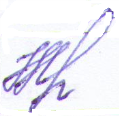 29.08.2018     Утверждено приказом по МБОУ Митьковской СОШ  от 30.08.2018 г. № 46№ разделаТемаКоличество уроков1Человек и информация 62Компьютер: устройство и программное обеспечение63Текстовая информация и компьютер 104Графическая информация и компьютер 65Мультимедиа и компьютерные презентации7Итого 35№ п/пДатаДатаНазвание разделов и содержание темПримечание№ п/ппланфактНазвание разделов и содержание темПримечаниеЧеловек и информация (6 ч.)Человек и информация (6 ч.)Человек и информация (6 ч.)Человек и информация (6 ч.)Человек и информация (6 ч.)1/13.09Предмет информатики. Роль информации в жизни людей.Мини - проект «Я в мире информации» (рисунок)Знакомятся с понятиями о видах  информации, как правильно и безопасно вести себя при работе с  компьютером;2/211.09Правила техники безопасности и эргономики при работе за компьютером Мини-проект «Я в мире информации» (рисунок) Вводный контрольЗнакомятся с понятиями о видах  информации, как правильно и безопасно вести себя при работе с  компьютером;  Систематизируют и обобщают знания, полученные в 5, 6  классах о  компьютере как инструменте для работы с информацией, выполняют тестовые задания. Вводный контроль (предметные результаты)3/318.09Информация и ее виды. Восприятие информации человеком. Информационные процессы Мини-проект «Составление и запись программы для исполнителя Чертёжник»Знакомятся с понятиями о видах  информации: звуковой, зрительной, вкусовой, тактильной, обонятельной; систематизируют знания, полученные в начальных классах Вводный контроль (метапредметные результаты)4/425.09Всемирная паутина как информационное хранилище Практическая работа № 1.Ввод текстовой и цифровой информации с клавиатуры. Умение использовать термины «входные данные», «процессы» (биология, русский язык). Умение применять алфавит русского и английского языка .5/52.10Измерение информации. Единицы измерения информацииПрактическая работа № 2 Вычисление количества информации с помощью калькулятораУмение использовать термины единиц измерения: бит, байт и т.д. (математика, русский язык).6/69.10Контрольная работа №1 «Человек и информация».Защита творческих работСистематизируют и обобщают знания, полученные при изучении данной главы.  Компьютер: устройство и программное обеспечение (6 ч.)Компьютер: устройство и программное обеспечение (6 ч.)Компьютер: устройство и программное обеспечение (6 ч.)Компьютер: устройство и программное обеспечение (6 ч.)Компьютер: устройство и программное обеспечение (6 ч.)7/116.10Начальные сведения об архитектуре компьютера Мини - проект «Мой персональный компьютер»Знакомятся с понятием архитектуры ПК, учатся пользоваться приборами подключения устройств ПК. Различают  понятия интерфейс, пользоват.  интерфейс; иметь представление о компьютере как системе8/223.10Практическая работа № 3 Комплектация персонального компьютера, подключение устройств.  Мини - проект «Мой персональный компьютер»Знакомятся с понятием архитектуры ПК, учатся пользоваться приборами подключения устройств ПК9/330.10Виды программного обеспечения (ПО). Организация информации на внешних носителях, файлы и файловые структуры.Определяют признаки объектов, выявляют объекты компьютера, создают папки и файлов, действия над файлами и папками10/413.11Практическая работа №4 Пользовательский интерфейс операционной системы; работа с файловой системойОпределяют признаки объектов, выявляют объекты компьютера, создают папки и файлов, действия над файлами и папками.  Различают  понятия интерфейс, пользовательский интерфейс;11/520.11Двоичное представление данных в памяти компьютераПрактическая работа №5 Использование антивирусных программЗнакомятся со способами кодирования информации. Применяют полученные знания при работе на компьютере12/627.11Контрольная работа №2 «Компьютер: устройство и ПО». Защита творческих работ.Демонстрируют   уровень  достижения планируемых предметных результатов по изученной  теме.Текстовая информация и компьютер (10 ч)Текстовая информация и компьютер (10 ч)Текстовая информация и компьютер (10 ч)Текстовая информация и компьютер (10 ч)Текстовая информация и компьютер (10 ч)13/14.12Тексты в компьютерной памяти: кодирование символов, текстовые файлыРазработка проекта «Мой домашний питомец» Отрабатывают  навыки обработки текстовой информации, применяя полученные знания при работе на компьютере; более подготовленные учащиеся используют  возможности текстового редактора, а также запись в двоичной или десятичной форме 14/211.12Практическая работа №6 Кодирование текстовой информации. Промежуточный контрольОтрабатывают  понятия «текстовый документ»  и «работа с текстом», применяя полученные знания при работе на компьютере Промежуточный контроль (предметные результаты)15/318.12Текстовые редакторы и текстовые процессоры, назначение, возможности, принципы работы с нимиВыполняют ввод, редактирование, форматирование текстовых документов в текстовых редакторах16/425.12Практическая работа №7 Основные приемы ввода и редактирования текста в MS Word. Защита  проекта «Мой домашний питомец» Выполняют ввод, редактирование, форматирование текстовых документов в текстовых редакторахПромежуточный контроль (метапредметные результаты)17/514.01Интеллектуальные системы работы с текстом (распознавание текста, компьютерные словари и системы перевода) Практическая работа №8 Работа со шрифтами, приемы форматирования текстаЗнакомятся с системами распознавания текста, а также компьютерными словарями и  системами перевода  текста.18/621.01Таблицы в текстовом документе. Нумерованные и маркированные спискиВыполняют работу с таблицами и  со списками, применяя полученные знания при работе на компьютере19/728.01Практическая работа №9 Таблицы в текстовом документеВыполняют работу с таблицами и  со списками, применяя полученные знания при работе на компьютере20/85.02Практическая работа №10 Нумерованные и маркированные спискиВыполняют работу с таблицами и  со списками, применяя полученные знания при работе на компьютере21/912.02Практическая работа №11 Вставка объектов в текст (рисунков, формул)Выполняют вставку различных объектов в текстовый документ.22/1019.02Контрольная работа №3 «Текстовая информация и компьютер».Демонстрируют   уровень  достижения планируемых предметных результатов по изученной  теме.Графическая информация и компьютер (6 ч.)Графическая информация и компьютер (6 ч.)Графическая информация и компьютер (6 ч.)Графическая информация и компьютер (6 ч.)Графическая информация и компьютер (6 ч.)23/126.02Компьютерная графика: области применения, технические средстваВыполняют работу с таблицами и  со списками, применяя полученные знания при работе на компьютере24/25.03Практическая работа №12 Кодирование графической информацииИзучают основные инструменты графического редактора и применяют полученные знания на практике Выполняют преобразование графических изображений в графическом редакторе25/312.03Принципы кодирования изображения; понятие о дискретизации изображения. Мини-проект «Создание «символьной графики»Изучают основные инструменты графического редактора и применяют полученные знания на практике Выполняют преобразование графических изображений в графическом редакторе26/419.03Практическая работа №13 Создание рисунков в векторном графическом редактореВыполняют преобразование графических изображений в графическом редакторевстроенном в Word27/52.04Растровая и векторная графикаПрактическая работа №14 Редактирование изображений в растровом графическом редактореВыполняют преобразование графических изображений в графическом редакторе Paint28/69.04Контрольная работа №4 «Графическая информация и компьютер».Демонстрируют   уровень  достижения планируемых предметных результатов по изученной  теме, Мультимедиа и компьютерные презентации (7 ч.)Мультимедиа и компьютерные презентации (7 ч.)Мультимедиа и компьютерные презентации (7 ч.)Мультимедиа и компьютерные презентации (7 ч.)Мультимедиа и компьютерные презентации (7 ч.)29/116.04Понятие мультимедиа, области применения. Представление звука в памяти компьютераПовторяют и обобщают   понятия «графика, графическая информация, рисунок, фотография» и создают движущиеся изображения30/223.04Технические средства мультимедиа. Компьютерные презентации.Знакомятся  с основными средствами мультимедиа и понятием компьютерной презентации.31/330.04Компьютерные презентации.Практическая работа №15 Cоздание презентаций в Power PointПовторяют и обобщают   понятия «графика, графическая информация, рисунок, фотография»32/47.05Практическая работа №16 Презентации, содержащее графические изображения, анимацию, звук, текстИспользуют основные средства для разработки и создания компьютерной презентации33/514.05Практическая работа №17 Использование гиперссылок, регистров в Power PointКонтрольная работа №5 «Мультимедиа и компьютерные презентации».Используют основные средства для разработки и создания компьютерной презентации . Демонстрируют   уровень  достижения планируемых предметных результатов по изученной  теме, участвуют в само -взаимооценке  результатов.  Итоговый контроль (предметные результаты)34/621.05Разработка итогового   проекта « Создание презентации на тему «В мире информатики»Повторяют и обобщают изученный в 7 классе материал по информатике. Защищают итоговый проект.  Итоговый контроль (метапредметные результаты)35/728.05Повторение  и обобщение материала,   изученного в 7 классе. Защита итогового  проекта «Создание презентации на тему «В мире информатики» Повторяют и обобщают изученный в 7 классе материал по информатике. Защищают итоговый проект.  Итоговый контроль (метапредметные результаты)